COLEGIO CREADORES DEL FUTURO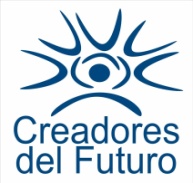 ESTABLECIMIENTO BLANQUIZAL.2013Fecha:Nombre del estudiante:Grado:TALLER DE CIENCIAS NATURALES  SOBRE  "LA CELULA"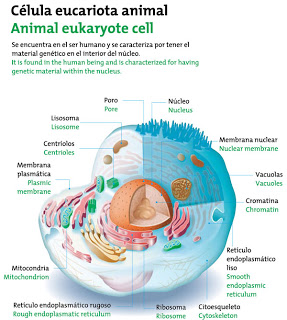 Propósito: Afianzar algunos términos  de ciencias Naturales  y reforzar algunos indicadores de logros que no alcanzoACTIVIDAD  (Enlace pagina web)1.   La unidad constitutiva, fisiológica y de origen de todos los seres vivos. Está con formada de membrana, núcleo y citoplasma es:
a.  El citoplasma.b.  El Núcleo c.  La Célulad. La Materia 
2. ¿Qué orgánulo realiza la fotosíntesis?a. El cloroplastob.  Los leucoplastos.c.  La clorofila.d.  La mitocondria.3.   ¿Para saber si una célula es vegetal o animal ¿qué orgánulos tratarías de localizar?      a.    La mitocondria y el núcleo.      b.  La membrana celular y el citoplasma.      c.  Los cloroplastos y el citoplasma      d.  Los cloroplastos y pared celular4.  Señala los orgánulos que poseen doble membrana     a.  Mitocondria.     b.  Ribosoma.     c.  Centrosoma.    d.   Cloroplastos.

5.  La teoría Celular se resumen en los siguientes principios. Excepto:     a.  Unidad Morfológica.     b. Unidad de Funcionamiento.     c.  Unidad de la Materia     d.  Unidad de Origen.6.  El nombre de cédula fue empleado por primera vez en 1655 por:    a. Mathias Schneider    b. Theodore Schwann.    c.   Robert Hooke.    d. Theodore Schwann. y Robert Hooke7.  El núcleo parte fundamental de la célula gobierna la actividad y funciones que dentro de ella    
    se suceden ,   contiene fundamentalmente el ADN localizado en los cromosomas , es por tanto   
    el portador de las unidades de herencia llamadas, además de estas funciones cumple otras que
    se nombran a  continuación , excepto    a.  Vigila el crecimiento de la célula    b.  Conduce la reproducción celular    c.  Genera información para la síntesis de las proteínas    d.   Realizar la síntesis de alimentos

8. Que nombre reciben las células que tienen un núcleo que carece de envoltura o membrana y   que son propios de bacteria y organismo unicelulares.     a. Células Eucarioticas.    b.  Células Procarióticas.   c.  Células Nerviosas.   d.  Células Eucarioticas y Procariotas 

9.  Que Nombre reciben las Células que poseen un núcleo Verdadero con una verdadera    
      envoltura o  membrana nuclear   a. Células Procarióticas.    b.  Células Eucarióticas    c. Células Oseas.
     d.   Células Eucarioticas y Procarióticas.
10.  Las Células se parecen entre sí porque todas están hechas de:   a.  Protoplasma.  b.  Sangre.  c.  Sangre y Oxigeno.  d.  Proteínas.11.  La membrana celular es la envoltura que separa el contenido de la célula del medio externo. También   recibe el nombre de:    a.   Membrana Plasmática.    b.   Endomenbranas    c.  Pared Celular    d.  Cubierta Celular 12.  La estructura que produce la rigidez de la mayoría de los tejidos vegetales y está conformada por  celulosa y lignina es:    a.  Membrana Celular.    b.  Cubierta Celular.    c.  La Pared Celular.    d.   Membrana Celular y citoplasma 13.  La estructura que está formada por proteínas, grasa y carbohidratos. facilita que las célula animales se    reconozcan entre sí, para que se asocien y formen los tejido se llama:     a.   Pared Celular     b.   Cubierta Celular     c.    Membrana celular     d.   Endomenbranas14.   Los componentes químicos de la membrana celular son:      a.   Lípidos y Proteínas.      b.  Fosfolipidos y Carbohidratos.      c.  Agua y sales minerales      d.  Organelos Citoplasmáticos15. Son Funciones de la membrana celular Excepto:     a.  Es un elemento de protección.     b.  Controla de manera selectiva los materiales y moléculas     c.  Desempeña una labor inmunológica     d.  Fabrica las Proteínas16.   Es usan sustancia gelatinosa conformada por agua, sales y compuestos orgánicos y forma  parte de la célula:    a.  El Núcleo.     b.  Membrana Celular.    c.  El Citoplasma Celular    d.  Pared Celular 17.  Modalidad de división celular en donde el núcleo se fragmenta en varias partecitas, cada una de la cuales se rodea de una porción de citoplasma es     a.  Gemación     b.  Esporulación     c.  Bipartición     d.  Meiosis 18.  La red de membranas internas que se dispersan entre el citoplasma reciben el nombre de:    a.  Matriz citoplasmática.    b.  Sistema endomembranas    c.  Ribosomas   d.  Citoplasma 19.  Que organelo forma parte del sistema endomembranas y constituye una de las principales fábricas de  productos químicos de la célula es     a.  Ribosomas.     b.  Aparato de Golgi     c.  Las Mitocondrias     d.  Las Vacuolas20.   El organelo de forma esférica o de bastoncitos y que se encuentran en células animal y vegetal y que se   encargan de la respiración celular es:      a.  Los Ribosomas.      b.  Mitocondrias      c.  Las Vacuolas.      d.  El reticulos Endoplasmatico